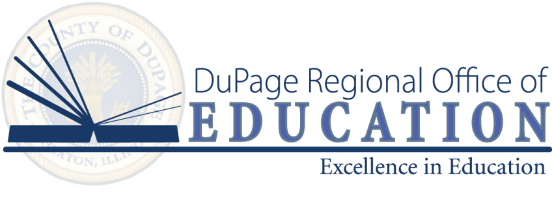 Regional Office of Education School Safety Drills Report(as required by P.A. 94-0600, P.A. 95-1015 & P.A. 98-0048)This form must be completed and kept with your records to be reviewed at the annual safety plan review meeting and by the Regional Office staff at next year’s annual inspection. All listed drills are required. Please send all completed forms to your DISTRICT OFFICE. Your District Office must forward all forms to the DuPage ROE by May 1st of each year.DISTRICT NAME / #:  		SCHOOL NAME:  Three Fire Drills (one drill requires participation of fire department, this requirement can only be waived by mutual agreement)			Fire Drill (required fire depart. certified drill)                                                             Drill Date                             	                                                                                                                                                                 			Signature and Printed Name of Fire Official Present			Fire Drill (fire depart. participation optional)	Fire Dept. Participated:                     Drill Date                                                                                                                                                                             	    Yes           No             			Fire Drill (fire depart. participation optional)	Fire Dept. Participated:                 Drill Date                                                                                                                                                                               	    Yes           No             
			One Bus Evacuation Drill          Drill Date                                                                                                                                                                                                                                                                                                                                                                                                                                                                                                          			One Severe Weather and Shelter-in-Place Drill           Drill Date                                                                                                                                                                                                                                                                                                  One Law Enforcement Drill, including a school shooting incident held within 90 days of the beginning of the school year.  If a date cannot be agreed upon with local law enforcement the drill must still be held.       Drill Date		Signature and Printed Name of Law Enforcement Official PresentSignature of Building Principal upon completion of all drills:                      Date		 Building Principal SignaturePA 94-0600: During each academic year, schools must conduct a minimum of 3 school evacuation drills to address and prepare students and school personnel for fire incident. One of the 3 school evacuation drills shall require the participation of the appropriate local fire department or district.  During each academic year, schools must conduct a minimum of one bus evacuation drill.
During each academic year, schools must conduct a minimum of one severe weather and shelter-in-place drill to address and prepare students and school personnel for possible tornado incidents and may conduct additional severe weather and shelter-in-place drills to account for other incidents, including without limitation earthquakes or hazardous materials. PA 95-1015: During each academic year, schools must conduct one law enforcement drill in accordance with the school’s current emergency and crisis plans.  The drill must be done on days when students are present. P.A. 98-0048 Law enforcement drill shall include a school shooting incident and must be held within the first 90 days of school even if the school and law enforcement cannot agree on a date. PA 100-443